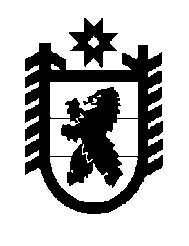 Российская Федерация Республика Карелия    РАСПОРЯЖЕНИЕГЛАВЫ РЕСПУБЛИКИ КАРЕЛИЯВ соответствии со статьями 24, 33 Федерального закона от 24 июля 
2009 года № 209-ФЗ «Об охоте и сохранении охотничьих ресурсов и о внесении изменений в отдельные законодательные акты Российской Федерации», на основании заключения экспертной комиссии государственной экологической экспертизы материалов, обосновывающих лимиты и квоты добычи охотничьих ресурсов в период с 1 августа 2017 года до 1 августа 2018 года на территории Республики Карелия, от 28 июня 2017 года № 29, утвержденного приказом Министерства по природопользованию и экологии Республики Карелия от 28 июня 2017 года № 1170, письма Министерства природных ресурсов и экологии Российской Федерации от 18 июля 2017 года № 04-15-29/18391:1. Утвердить:лимиты добычи охотничьих ресурсов на территории Республики Карелия 
(за исключением находящихся на особо охраняемых природных территориях федерального значения) на период с 1 августа 2017 года до 1 августа 2018 года согласно приложению 1;квоты добычи лося в отношении охотничьих угодий в Республике Карелия 
на период с 1 августа 2017 года до 1 августа 2018 года согласно приложению 2;квоты добычи бурого медведя в отношении охотничьих угодий в Республике Карелия на период с 1 августа 2017 года до 1 августа 2018 года согласно приложению 3;квоты добычи барсука в отношении охотничьих угодий в Республике Карелия на период с 1 августа 2017 года до 1 августа 2018 года согласно приложению 4.2. Контроль за исполнением настоящего распоряжения возложить на Министерство сельского, рыбного и охотничьего хозяйства Республики Карелия.Временно исполняющий обязанности
Главы Республики Карелия                                                            А.О. Парфенчиковг. Петрозаводск24 июля 2017 года№ 334-р